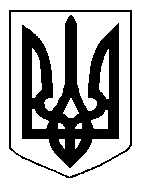 БІЛОЦЕРКІВСЬКА МІСЬКА РАДА	КИЇВСЬКОЇ ОБЛАСТІ	Р І Ш Е Н Н Я

від  25 квітня 2019 року                                                                        № 3796-70-VIIПро надання дозволу на розроблення технічної документації  із землеустрою щодо встановлення   (відновлення) меж земельної ділянки в натурі (на місцевості) ПРИВАТНОМУ ПІДПРИЄМСТВУ «МАГУСТ»Розглянувши звернення постійної комісії з питань земельних відносин та земельного кадастру, планування території, будівництва, архітектури, охорони пам’яток, історичного середовища та благоустрою до міського голови від 22 березня 2019 року №110/2-17, протокол постійної комісії з питань  земельних відносин та земельного кадастру, планування території, будівництва, архітектури, охорони пам’яток, історичного середовища та благоустрою від 21 березня 2019 року №171, заяву ПРИВАТНОГО ПІДПРИЄМСТВА «МАГУСТ» від  18 березня 2019 року №1735, відповідно до ст.ст. 12, 79-1, 93, 122, 123 Земельного кодексу України, ст. 55 Закону України «Про землеустрій», ч.3 ст. 24 Закону України «Про регулювання містобудівної діяльності», п. 34 ч. 1 ст. 26 Закону України «Про місцеве самоврядування в Україні», Інструкції про встановлення (відновлення) меж земельних ділянок в натурі (на місцевості) та їх закріплення межовими знаками затвердженої Наказом Державного комітету України із земельних ресурсів від 18 травня 2010 року за №376, міська рада вирішила:1.Надати дозвіл на розроблення технічної документації із землеустрою щодо встановлення (відновлення) меж земельної ділянки в натурі (на місцевості) ПРИВАТНОМУ ПІДПРИЄМСТВУ «МАГУСТ» з цільовим призначенням 11.02. Для розміщення та експлуатації основних, підсобних і допоміжних будівель та споруд підприємств переробної, машинобудівної та іншої промисловості (вид використання – для експлуатації та обслуговування виробничих приміщень – нежитлові приміщення в нежитловій будівлі літера «Е-2») за адресою: вулиця Томилівська, 50Б, приміщення 9,10,11, площею 0,1380 га за рахунок земель населеного пункту м. Біла Церква. Кадастровий номер: 3210300000:05:002:0038. 2.Особі, зазначеній  в цьому рішенні подати на розгляд міської ради належним чином розроблену технічну документацію із землеустрою щодо встановлення (відновлення) меж земельної ділянки в натурі (на місцевості) для затвердження.3.Контроль за виконанням цього рішення покласти на постійну комісію з питань  земельних відносин та земельного кадастру, планування території, будівництва, архітектури, охорони пам’яток, історичного середовища та благоустрою.Міський голова	                                                                                          Г. Дикий